ВНЕСЕНИЕ ДОПОЛНЕНИЙ В ЛОКАЛЬНЫЕ НОРМАТИВНЫЕ АКТЫ ОРГАНИЗАЦИИВ СВЯЗИ С ПЕРЕХОДОМ НА ВЕДЕНИЕ СВЕДЕНИЙ В ЭЛЕКТРОННОМ ВИДЕ методические рекомендации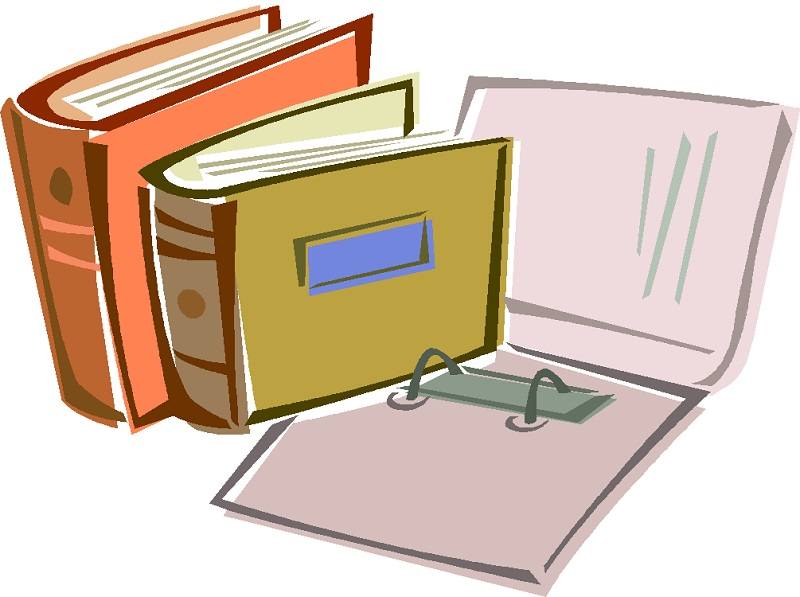 Белгород, 2020 г.I. Общие положенияВ связи с изменениями, установленными Федеральными законами от 16.12.2019 №436-ФЗ, от 16.12.2019 №439-ФЗ, в части формирования сведений о трудовой деятельности застрахованного лица в электронном виде, для работодателя возникает необходимость проведения в организациях определенных мероприятий, а также установления новых обязанностей для должностных лиц кадровой, бухгалтерской (иных) служб. В первую очередь работодателю необходимо издать приказы об утверждении плана мероприятий в связи с введением электронных трудовых книжек и о назначении ответственных лиц за ведение электронных трудовых книжек.Скорректировать потребуется и некоторые локальные нормативные акты организации. В частности, необходимо:- внести изменения в должностные инструкции лиц, ответственных за ведение электронных трудовых книжек и за представление соответствующей отчетности;- дополнить новыми формулировками локальные акты, в которых упоминается трудовая книжка.К основным локальным нормативным актам организации, в которых регламентировано ведение трудовых книжек, относятся: правила внутреннего трудового распорядка и коллективный договор.II. Внесение дополнений в правила внутреннего трудового распорядка В правила внутреннего трудового распорядка необходимо внести следующие изменения (не ухудшающие положение и права работника):1. Соответствующий пункт Раздела «Порядок приёма работников» дополнить текстом следующего содержания:«При заключении трудового договора лицо, поступающее на работу, предъявляет работодателю:- трудовую книжку и (или) сведения о трудовой деятельности (в том числе в электронном виде), за исключением случаев, когда трудовой договор заключается впервые или работник поступает на работу на условиях совместительства» 2. В Раздел «Порядок приёма работников» добавить пункты текстом следующего содержания:«Работодатель формирует в электронном виде основную информацию о трудовой деятельности и трудовом стаже каждого работника (далее – сведения о трудовой деятельности) и представляет её в порядке, установленном законодательством Российской Федерации об индивидуальном (персонифицированном) учете в системе обязательного пенсионного страхования, для хранения в информационных ресурсах Пенсионного фонда РФ.В сведения о трудовой деятельности включается информация:- о работнике;- о его трудовой функции;- о переводах работника; - об увольнении работника с указанием основания и причины прекращения трудового договора;- другая информация, предусмотренная Трудовым кодексом РФ, иным федеральным законом.Работодатель обязан предоставить работнику (за исключением случаев, если на работника ведется трудовая книжка) сведения о трудовой деятельности за период работы у работодателя способом, указанным в заявлении работника (на бумажном носителе, заверенные надлежащим образом, или в форме электронного документа, подписанного усиленной квалифицированной электронной подписью (при её наличии у работодателя), поданном в письменной форме или направленном порядке, установленном работодателем:- в период работы – не позднее 3 рабочих дней со дня подачи этого заявления;- при увольнении – в день прекращения трудового договора».3. В Разделе «Порядок увольнения работников» соответствующий пункт изложить в следующей редакции:«В день прекращения трудового договора работодатель обязан выдать работнику трудовую книжку или предоставить сведения о трудовой деятельности у данного работодателя.Если в день прекращения трудового договора выдать работнику трудовую книжку или представить сведения о трудовой деятельности у данного работодателя невозможно в связи с отсутствием работника либо его отказом от их получения, работодатель обязан направить работнику уведомление о необходимости явиться за трудовой книжкой либо дать согласие на отправление её по почте или направить работнику по почте заказным письмом с уведомлением сведения о трудовой деятельности за период работы у данного работодателя на бумажном носителе, заверенные надлежащим образом».4. В Раздел «Основные права и обязанности работодателя» добавить пункт следующего содержания:«По письменному заявлению работника работодатель обязан не позднее 3 рабочих дней со дня подачи этого заявления выдать работнику трудовую книжку (за исключением случаев, если в соответствии с Трудовым кодексом РФ, иным федеральным законом трудовая книжка работника не ведется) в целях его обязательного социального страхования (обеспечения), копии документов, связанных с работой (копии приказа о приёме на работу, приказов о переводах, приказа об увольнении с работы, выписки из трудовой книжки (за исключением случаев, если в соответствии с Трудовым кодексом РФ, иным федеральным законом трудовая книжка работника не ведется), справки о заработной плате, о начисленных и фактически уплаченных страховых взносах на обязательное пенсионное страхование, о периоде работы у данного работодателя и другое). Копии документов, связанных с работой, должны быть заверены надлежащим образом и предоставляются работнику безвозмездно».III. Внесение дополнений в коллективный договорВ связи с переходом на ведение сведений о трудовой деятельности работников в электронном виде работодателю также необходимо внести дополнения в текст коллективного договора. Изменения и дополнения в коллективный договор вносятся путем заключения дополнительного соглашения к коллективному договору.В Раздел «Гарантии при заключении трудового договора» или другой Раздел коллективного договора, включающий в себя обязательства работодателя следует внести дополнения следующего содержания:«Работодатель формирует в электронном виде основную информацию о трудовой деятельности и трудовом стаже каждого работника и представляет ее в порядке, установленном законодательством Российской Федерации об индивидуальном (персонифицированном) учете в системе обязательного пенсионного страхования, для хранения в информационных ресурсах Пенсионного фонда Российской Федерации».Согласно ст. 50 Трудового кодекса РФ, коллективный договор, дополнительное соглашение к коллективному договору подлежат обязательной уведомительной регистрации.Уведомительная регистрация коллективных договоров организаций города Белгорода, а также внесенных в них изменений и дополнений, осуществляется управлением по труду и социальному партнерству департамента экономического развития администрации города Белгорода (г. Белгород, ул. Генерала Лебедя, 2, 4 этаж, каб.404). Прием организаций для уведомительной регистрации коллективных договоров: понедельник – пятница: с 14:00 - 17:00.Управление по труду и социальному партнёрству департамента экономического развития администрации города Белгорода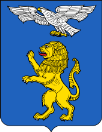 